Polymer w/ Pro-oxidant                                              
Irradiated                                               Control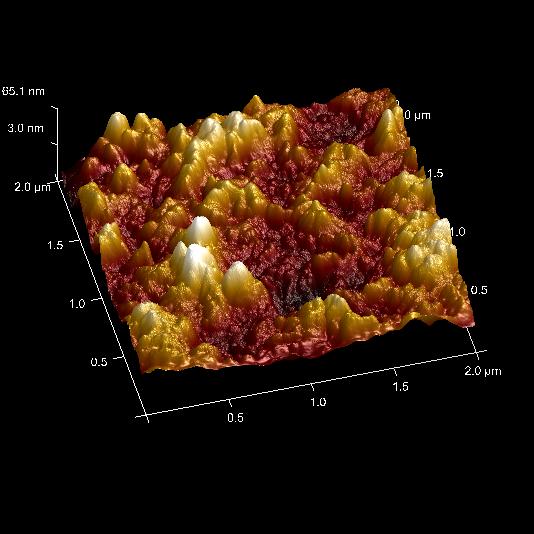 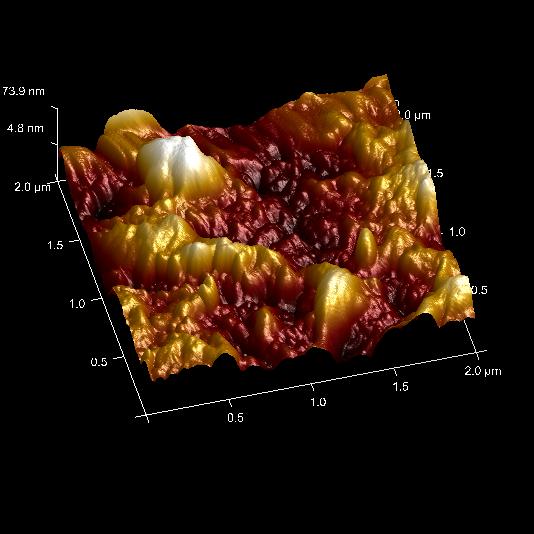 Polymer w/o Pro-oxidant	Irradiated                            	ControlHighly Irradiated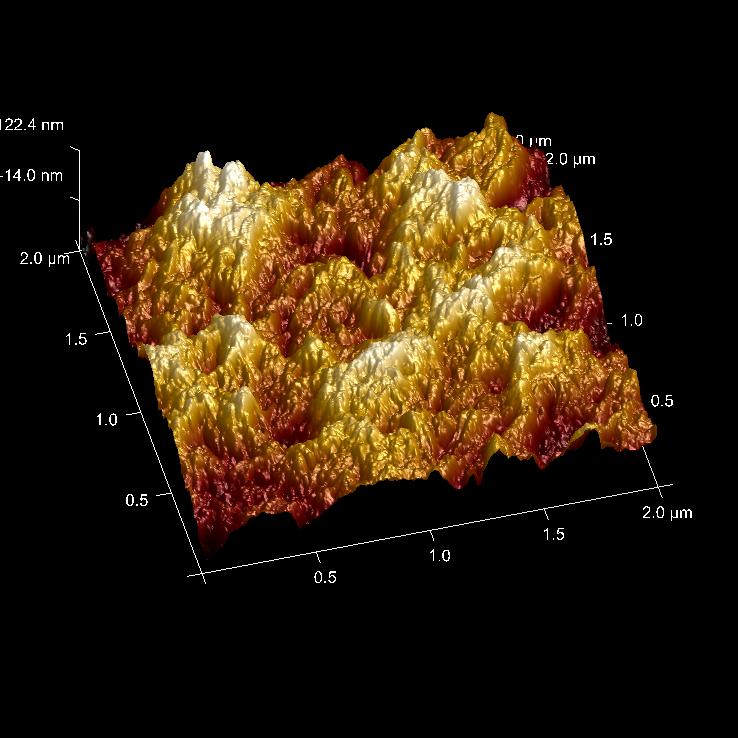 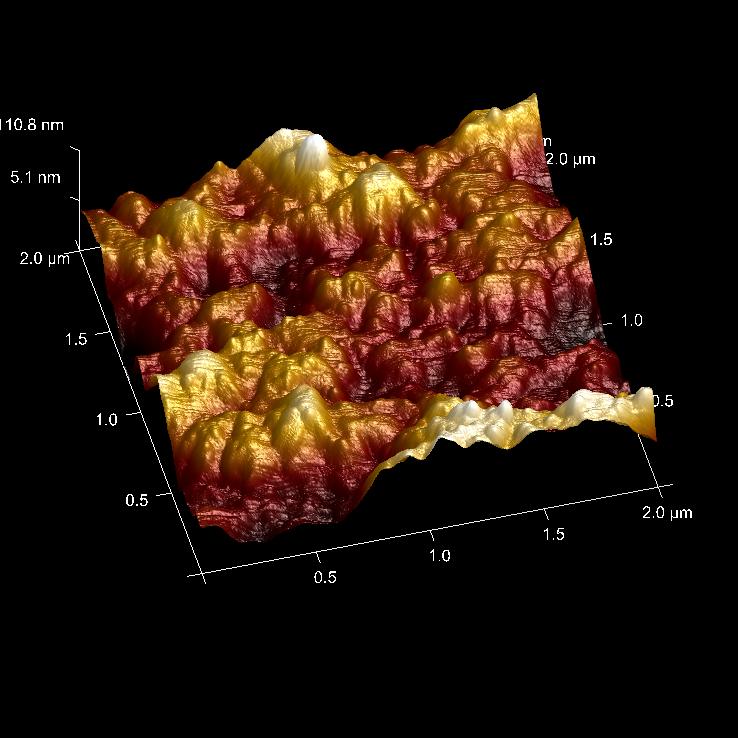 Pro-oxidant                                    	No Pro-oxidant 